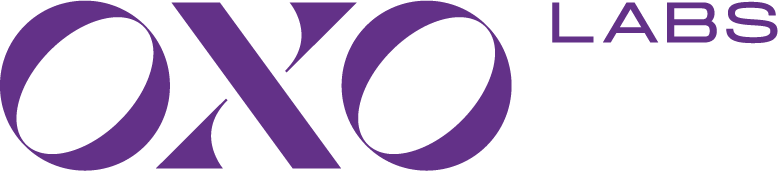 STARTUP FACTORY  Kifizetési kérelemhez kapcsolódó egyeztetési jegyzőkönyv kapcsolódó felhívás kódszáma: 2023-1.1.3-STARTUP-2023-00003OXO Labs Kft. Befektetési BizottságEgyeztetési jegyzőkönyvHelyszín: 1027 Budapest, Ganz utca 12-14.Dátum: …Tárgya: [CÉG] kifizetési kérelméhez kapcsolódó döntésJelen vannak:dr. Oszkó Péter bizottság elnöke Csetri Orsolya bizottsági tagBalogh Gergely projektmenedzserA Befektetési Bizottság tagjai levezető elnöknek választják dr. Oszkó Pétert, jegyzőkönyv vezetőjének Csetri Orsolyát, valamint jegyzőkönyv hitelesítőnek Pongrác Dávidot. Belső egyeztetés napirendi pontjai:1. [CÉG] Startup Factory program keretében beadott kifizetési kérelemről dönt1. Napirendi pontA [CÉG] [DÁTUM] kifizetési kérelmet nyújtott be 
[ÖSSZEG] forintra vonatkozóan. A Befektetési Bizottság tagjai megállapítják, hogy mind formailag, mind tartalmilag megfelel a kérelem, így az alábbi határozatot hozzák:1/[ÉV]. ([HÓNAP].[NAP]) számú befektetői bizottsági határozatA Befektetési Bizottság tagjai akként határoznak, és hozzájárulnak ahhoz, [CÉG] 2023-1.1.3-STARTUP-2020-00003/… pályázat keretében történő pályázati összeg kifizetéséhez, számszerűen [ÖSSZEG] forint a projekt számára történő kiutaláshoz.Kelt.: Budapest, [DÁTUM]........................................	........................................	........................................	Dr. Oszkó Péter	Csetri Orsolya	Balogh Gergely	Bizottság Elnöke	Jegyzőkönyv vezető	Jegyzőkönyv hitelesítő